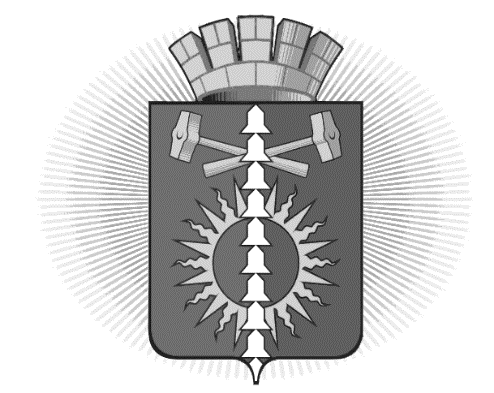 АДМИНИСТРАЦИЯ ГОРОДСКОГО ОКРУГА ВЕРХНИЙ ТАГИЛПОСТАНОВЛЕНИЕот 25.03.2016 № 252город Верхний ТагилО подготовке и проведении в 2016 году в городском округе Верхний Тагил мероприятий, посвященных 120-летию со дня рождения четырежды                              Героя Советского Союза, Маршала Советского Союза Г.К. ЖуковаВо исполнение протокола № 1 от 17.02.2016 заседания организационного комитета по подготовке и проведению на территории Свердловской области мероприятий, посвященных 120-летию со дня рождения четырежды                              Героя Советского Союза, Маршала Советского Союза Г.К. Жукова, руководствуясь Уставом городского округа Верхний ТагилПОСТАНОВЛЯЕТ:Утвердить План мероприятий, посвященных 120-летию со дня рождения четырежды Героя Советского Союза, Маршала Советского Союза Г.К. Жукова (прилагается).Разместить настоящее Постановление на официальном сайте городского округа Верхний Тагилwww.go-vtagil.ruКонтроль за исполнением настоящего Постановления возложить на заместителя Главы администрации по социальным вопросам И.Г. Упорову.Глава городского округа Верхний Тагил                                        С.Г. КалининПриложение к Постановлению администрации городского округа Верхний Тагил от 25.03.2016 № 252План мероприятий, посвященных 120-летию со дня рождения четырежды Героя Советского Союза, Маршала Советского Союза Г.К. Жукова№п/пПроводимые мероприятияДата проведенияОтветственный за проведениеКоличество участниковмероприятияМесто проведения123456Мероприятия, проводимые в образовательных организациях городского округа Верхний ТагилМероприятия, проводимые в образовательных организациях городского округа Верхний ТагилМероприятия, проводимые в образовательных организациях городского округа Верхний ТагилМероприятия, проводимые в образовательных организациях городского округа Верхний ТагилМероприятия, проводимые в образовательных организациях городского округа Верхний ТагилМероприятия, проводимые в образовательных организациях городского округа Верхний Тагил1Участие в окружном этапе согласно положению в 2015-2016 г. о проведении военно-спортивных игр в Свердловской области, посвященных 120-летия со дня рождения Г.К. Жукова году «Орленок»Согласно положения МКУ Управление образования13-15 лет (6-8 кл) /10 человек Согласно положения о проведении военно-спортивных игр в Свердловской области, посвященных 120-летия со дня рождения Г.К. Жукова2Экскурсия в военно-исторический музей области «Крытая гвардия»23.03.2016 г.МКУ Управление образования6 – 17 лет/170 человекг. Екатеринбург3Размещение дат военной истории (по месяцам)в течение годаМКУ Управление образованияОбразовательные учреждения4Размещение на сайте МКУ Управление образования информация по ВУЗам Министерства обороны вузам РФ и возможности получения образования в ВУЗах Министерства обороны РФв течение месяцаМКУ Управление образованияМКУ Управление образованияМероприятия, проводимые в муниципальных библиотеках, городском историко-краеведческом музееМероприятия, проводимые в муниципальных библиотеках, городском историко-краеведческом музееМероприятия, проводимые в муниципальных библиотеках, городском историко-краеведческом музееМероприятия, проводимые в муниципальных библиотеках, городском историко-краеведческом музееМероприятия, проводимые в муниципальных библиотеках, городском историко-краеведческом музееМероприятия, проводимые в муниципальных библиотеках, городском историко-краеведческом музее5Час патриотизма «Маршал Победы»22.04.2016МКУ Управление культуры, спорта и молодежной политики20 МАУК Павленковская библиотека6Час патриотизма «Навеки в памяти людской»03.05.2016МКУ Управление культуры, спорта и молодежной политики20 МАУК Павленковская библиотека7Спортивно – массовый праздник, посвященный 120-летию со дня рождения      Г.К. Жукова20.05.2016МКУ Управление культуры, спорта и молодежной политики50 МАОУ ДОД ДЮЦ8Военно-патриотическая игра «Сын нашего времени», посвященная юбилею Г.К. Жуковаиюнь МКУ Управление культуры, спорта и молодежной политики60 МБУК «Половинновский СКСК»9Торжественный вечер, посвященный юбилею Г.К. ЖуковаоктябрьМКУ Управление культуры, спорта и молодежной политики100 МБУК «Половинновский СКСК»10Книжная выставка и обзор с выставки«Победа в сердце», приуроченная к юбилею Г.К. ЖукованоябрьМКУ Управление культуры, спорта и молодежной политики25 МБУК «Половинновский СКСК», библиотека п. Половинный11Лекция к 120-летию Маршала Советского Союза Г.К. Жукова «Герой Отечества»   с 15.11 по 31.12.2016МКУ Управление культуры, спорта и молодежной политики300 МАУК Верхнетагильский музей12Заседание «Круглого стола»«Георгий Жуков – Народный Маршал»декабрьМКУ Управление культуры, спорта и молодежной политики25 МБУК «Половинновский СКСК», библиотека п. Половинный